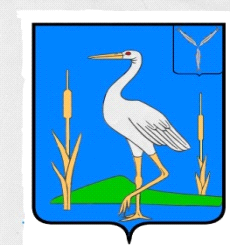 АДМИНИСТРАЦИЯБОЛЬШЕКАРАЙСКОГО МУНИЦИПАЛЬНОГО ОБРАЗОВАНИЯ РОМАНОВСКОГО МУНИЦИПАЛЬНОГО РАЙОНА  САРАТОВСКОЙ  ОБЛАСТИПОСТАНОВЛЕНИЕ№59от 09.12.2021 годас. Большой КарайО внесении изменений в постановление №47 от 23.11.2020г. «Об утверждении муниципальной программы«Управление земельно-имущественнымиресурсами муниципального образования»(с изм. от 22.01.2021г.№3)	В целях эффективного управления объектами недвижимости и земельными ресурсами муниципального образования и увеличения неналоговых доходов консолидированного бюджета, в соответствии со статьей 179 Бюджетного кодекса Российской Федерации, Федеральным законом от 06.10.2003 г. № 131-ФЗ «Об общих принципах организации местного самоуправления в Российской Федерации», Уставом Большекарайского муниципального образования Романовского муниципального района Саратовской области ПОСТАНОВЛЯЮ:Внести изменения в муниципальную программу «Управление земельно-имущественными ресурсами муниципального образования» (далее –  муниципальная программа) изложив п. 4 в новой редакции.Обнародовать данное постановление в установленном порядке.Контроль за исполнением настоящего постановления оставляю за собой.Глава Большекарайского муниципального образования				              Н.В.Соловьева4. Перечень основных мероприятий , объем и источники финансового обеспечения муниципальной программы Достижение целей муниципальной программы будет осуществляться за счет выполнения следующих основных мероприятий:1. Выполнение геодезических и кадастровых работ по учету объектов капитального строительства, земельных участков, регистрации права собственности, хозяйственного ведения и права оперативного управления.2. Оказание услуг по рыночной оценке земельных участков  и прав на них.3.Финансирование муниципальной программы осуществляется за счет средств бюджета муниципального образования .№Наименование мероприятийОтветственный исполнительИсточники финансирования2021(тыс.р.)2022(тыс.р.)2023(тыс.р.)12345671Выполнение геодезических и кадастровых работ по учету земельных участковАдминистрация муниципального образованияБюджет муниципального образования00,030,030,02Услуги по определению рыночной стоимости земельных участковАдминистрация муниципального образованияБюджет муниципального образования00,010,010,03ВСЕГО:ВСЕГО:ВСЕГО:00,040,040,0